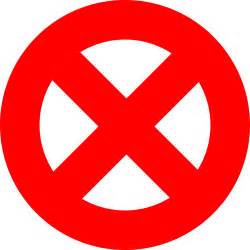 فَلَا تَظْلِمُوا فِيهِنَّ أَنْفُسَكُمْالتوبة36     “Do not wrong yourselves during them” At-tawbah: 36 Four Sacred Months: Muharram, Rajab, ThulQidah and ThulHijah